9	examiner et approuver le rapport du Directeur du Bureau des radiocommunications, conformément à l'article 7 de la Convention:9.1	sur les activités du Secteur des radiocommunications depuis la CMR-15;9.1 (9.1.3)	Résolution 157 (CMR-15) – Étude des questions techniques et opérationnelles et des dispositions réglementaires relatives aux nouveaux systèmes à satellites non géostationnaires dans les bandes de fréquences 3 700-4 200 MHz, 4 500-4 800 MHz, et 5 925-6 425 MHz et 6 725-7 025 MHz attribuées au service fixe par satellite.IntroductionUn certain nombre d'études ont été menées dans le cadre des travaux préparatoires de l'UIT-R concernant la question 9.1.3 du point 9.1 de l'ordre du jour de la CMR-19.Aucune de ces études ne permet de justifier que des modifications doivent être apportées aux valeurs d'epfd et aux valeurs de puissance surfacique pertinentes dans les Articles 22 et 21 du RR.PropositionsNOC	EUR/16A21A3/1ARTICLE 21Services de Terre et services spatiaux partageant des bandes
de fréquences au-dessus de 1 GHzMotifs:	Aucune des études menées n'indique qu'il convient d'apporter des modifications aux valeurs pertinentes de puissance surfacique dans l'Article 21 du RR.NOC	EUR/16A21A3/2ARTICLE 22Services spatiaux1Motifs:	Aucune des études menées n'indique qu'il convient d'apporter des modifications aux valeurs pertinentes d'epfd dans l'Article 22 du RR.SUP	EUR/16A21A3/3RÉSOLUTION 157 (CMR-15)Étude des questions techniques et opérationnelles et des dispositions réglementaires relatives aux nouveaux systèmes à satellites non
géostationnaires dans les bandes de fréquences 3 700-4 200 MHz,
4 500-4 800 MHz, et 5 925-6 425 MHz et 6 725-7 025 MHz 
attribuées au service fixe par satelliteMotifs:	Les études ont été menées et ont abouti à la conclusion qu'aucune modification du Règlement des radiocommunications ou autre mesure réglementaire n'est nécessaire.______________Conférence mondiale des radiocommunications (CMR-19)
Charm el-Cheikh, Égypte, 28 octobre – 22 novembre 2019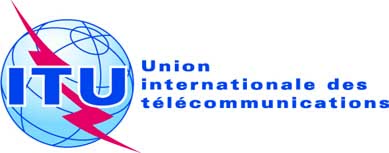 SÉANCE PLÉNIÈREAddendum 3 au
Document 16(Add.21)-F7 octobre 2019Original: anglaisPropositions européennes communesPropositions européennes communesPropositions pour les travaux de la conférencePropositions pour les travaux de la conférencePoint 9.1(9.1.3) de l'ordre du jourPoint 9.1(9.1.3) de l'ordre du jour